North America Study Guide           Name:____________________   Pd: __4 Reasons why the United States is so wealthy:  (PPT1)Tell about Mount McKinley (PPT2)Describe the major differences between the Appalachian and Rocky Mountains (PPT2)What are the 4 water boundaries of North America (PPT2)How did transportation and communications help strengthen our nation’s economy? (PPT1)Know what did Samuel Morse invented (PPT1)Describe the Great Plains (PPT2)Why is the Mississippi River such an important river? (PPT2)What makes up the boundary between the United States and Canada (PPT2)What is the Canadian Shield  (PPT2)How did Glaciers affect North America (PPT2)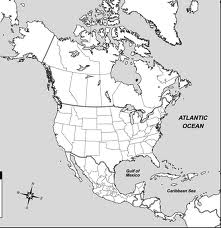 On the map above, draw and label the following regions: (PPT3)  Continental divideCorn beltWheat beltRust beltSun beltGreat plainsAtlantic Coastal PlainGulf Coastal plainsMississippi river